 　　　　　　　２０２２年１月２日『ビックダディー　主の祈り』Big Daddy, Lord PrayerマタイMat６：９～１５天の父よ　Our Father in heaven   御名が聖なるものとされますように　Hallowed be your name御国が来ますように　Your kingdom come御こころが天で行われるように、地でもおこなわれますように　　your will be done, on earth as it is in heaven私たちの日ごとの糧を今日もお与えください、Give us this day our daily bread,私たちの負い目をお赦しください。私たちも私たちに負い目のある人たちを赦しました。　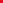 and forgive us our debts,as we also have forgiven our debtors私たちを試みにあわせないで、悪からお救い下さいAnd lead us not into temptation,but deliver us from evil.